ステップアップ講座　(カレイドストーリーズ企画)　のおしらせ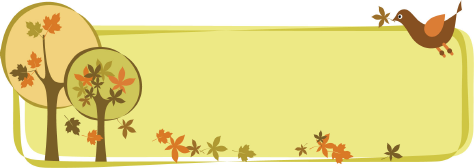 Let'ｓ　Join　Talking-bIrds　Home　Coming-ｄay　　語り鳥たち　古巣へようこそ！日時　12月8日（日）　13:00～16:30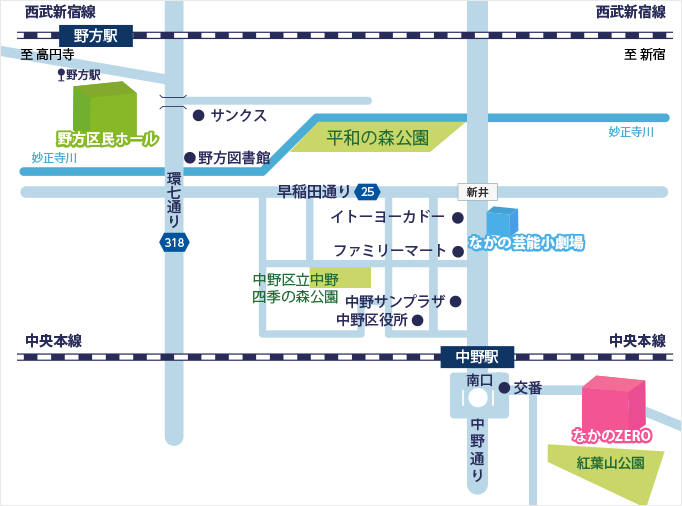 場所　東京・中野区　中野ZERO　視聴覚ホール（本館地下2階）参加費　500円　（当日集めます）申し込みは不要です　お誘いあわせのうえ、どうぞご参加ください。　　　　　　　13:00　開場・受付　　　　　　　13:00～13:20　フリータイム　　入門セミナー・研究セミナー・基礎講座等々、育成講座で出会った仲間と久々にゆっくり自由に歓談しましょう。13:20～14:30　ディスカッション「育成講座のルーツを知ろう」　　語りの入門セミナー開講時のスタッフから、育成講座10年間の歩み、想いを学びましょう。　　　　　　　14:40~16:15　 参加者の語り　自由にのびのびと・・・いろいろ盛りだくさん！　　　　　　　16:15～16:30　講師の語り　 お楽しみに！　　　　　　　　　　問い合わせ　語りの育成事業　伊知地　090-3502-5984　　